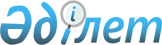 О признании утратившими силу некоторых решений Атырауского городского маслихатаРешение Атырауского городского маслихата Атырауской области от 30 июня 2017 года № 137. Зарегистрировано Департаментом юстиции Атырауской области 27 июля 2017 года № 3934
      В соответствии со статьей 6 Закона Республики Казахстан от 23 января 2001 года "О местном государственном управлении и самоуправления в Республике Казахстан" и статьей 27 Закона Республики Казахстан от 6 апреля 2016 года "О правовых актах" Атырауский городской маслихат РЕШИЛ:
      1. Признать утратившими силу некоторых решении Атырауского городского маслихата, согласно приложению к настоящему решению.
      2. Контроль за исполнением настоящего решения возложить на постоянную комиссию (М. Амиргалиев) по вопросам социальной сферы, здравоохранение, гендерной и молодежной политики, соблюдения законодательства и депутатской этики.
      3. Настоящее решение вступает в силу со дня государственной регистрации в органах юстиции и вводится в действие по истечении десяти календарных дней после дня его первого официального опубликования. Перечень о признании утративших силу некоторых решений Атырауского областного маслихата
      1. Решение Атырауского городского маслихата от 20 декабря 2016 года № 84 "Об оказании единовременной социальной помощи малообеспеченным гражданам в связи с 25 летием Независимости Республики Казахстан" (Зарегистрировано в реестре государственной регистрации нормативных правовых актов за № 3756, опубликовано в газете "Прикаспийская коммуна" от 14 января 2017 года).
      2. Решение Атырауского городского маслихата от 19 июня 2015 года № 281 "Об утверждении правил оказания социальной помощи, установления размеров и определения перечня отдельных категорий нуждающихся граждан" (Зарегистрировано в реестре государственной регистрации нормативных правовых актов за № 3239, опубликовано в газете "Прикаспийская коммуна" от 11 июля 2015 года).
      3. Решение Атырауского городского маслихата Атырауской области от 14 сентября 2016 года № 66 "О внесении изменении и дополнении в решение Атырауского городского маслихата от 19 июня 2015 года № 281 "Об утверждении правил оказания социальной помощи, установления размеров и определения перечня отдельных категорий нуждающихся граждан" (Зарегистрировано в реестре государственной регистрации нормативных правовых актов за № 3640, опубликовано в газете "Прикаспийская коммуна" 26 октября 2016 года).
					© 2012. РГП на ПХВ «Институт законодательства и правовой информации Республики Казахстан» Министерства юстиции Республики Казахстан
				
      Председатель ХІІІ сессии

Г. Дюсупова

      Секретарь городского маслихата

К. Азмуханов
Приложение к решению Атырауского городского маслихата от 30 июня 2017 года № 137